รายชื่อผู้เข้าร่วมรับฟังการประชุมกรมการพัฒนาชุมชน ผ่านระบบ TV พช.ครั้งที่ ๗/๒๕๖๔วันศุกร์ ที่ ๒๗ กรกฎาคม ๒๕๖๔ณ สำนักงานพัฒนาชุมชนอำเภอเมืองลำปาง จังหวัดลำปาง.............................สรุปสาระสำคัญในการประชุม กรมการพัฒนาชุมชน ผ่านระบบ TV พช.ครั้งที่ ๗/๒๕๖๔วันอังคาร ที่ ๒๗ กรกฎาคม ๒๕๖๔สำนักงานพัฒนาชุมชนอำเภอเมืองลำปาง-๒-สรุปสาระสำคัญในการประชุม ฯ (ต่อ)                                                         (ลงชื่อ)                                 ผู้รายงาน                                                                 ( นางกัญญารัตน์      กิ่งก้ำ )                                                       ตำแหน่ง นักวิชาการพัฒนาชุมชนชำนาญการภาพถ่ายการเข้าร่วมรับฟังการประชุมกรมการพัฒนาชุมชน ผ่าน TV พช.ครั้งที่ ๗/๒๕๖๔ วันที่ ๒๗ กรกฎาคม ๒๕๖๔สำนักงานพัฒนาชุมชนอำเภอเมืองลำปาง จังหวัดลำปาง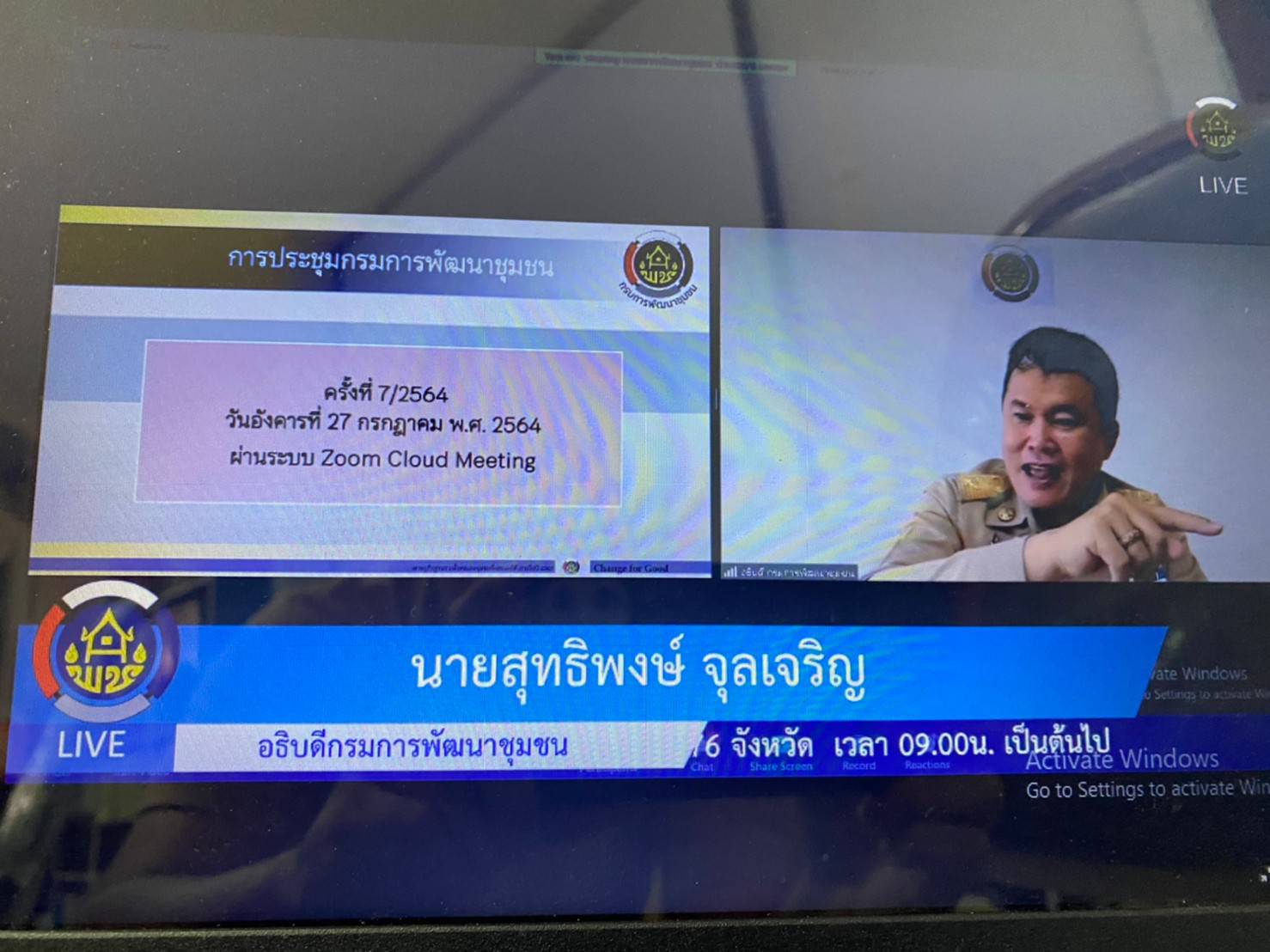 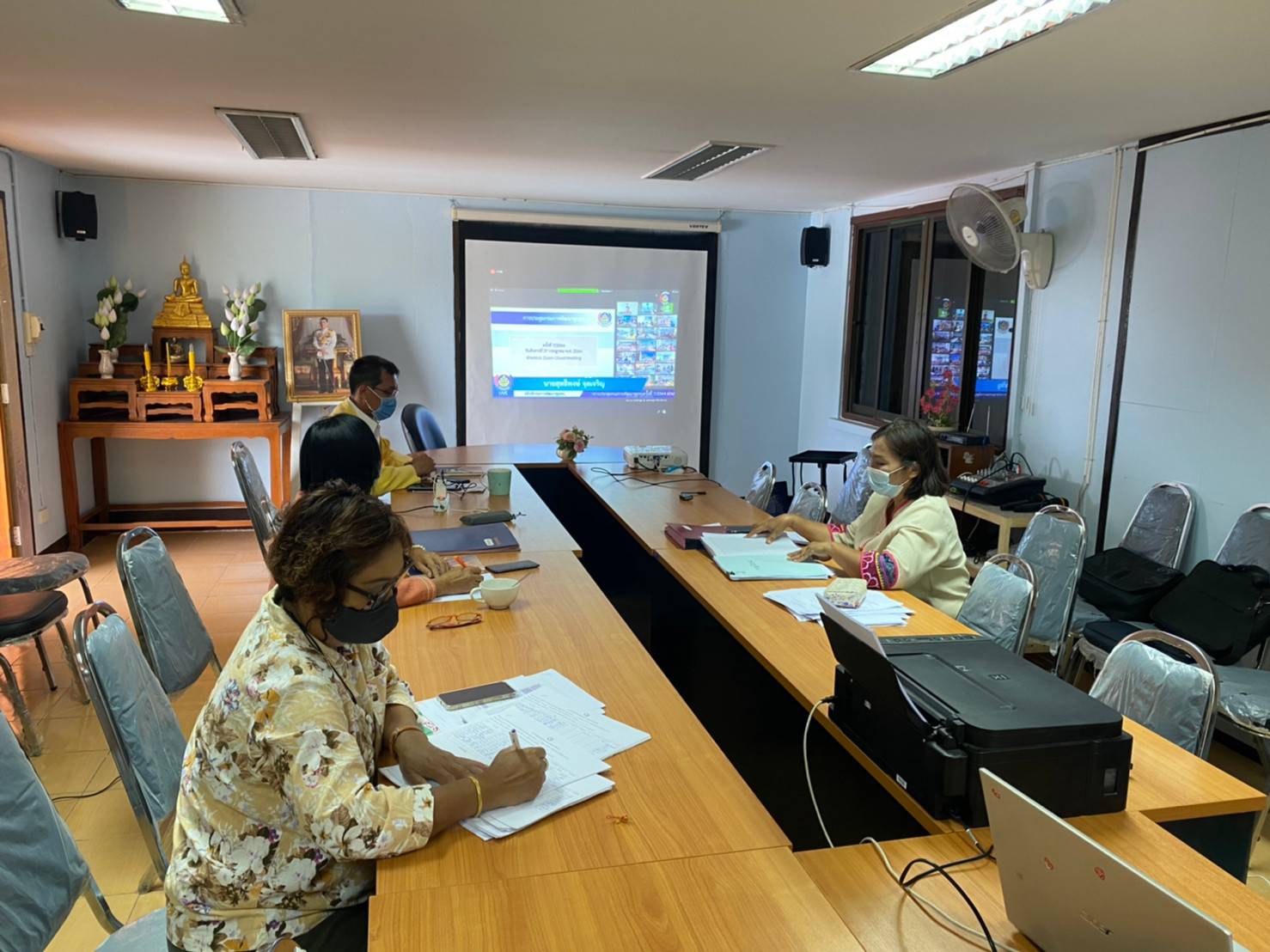 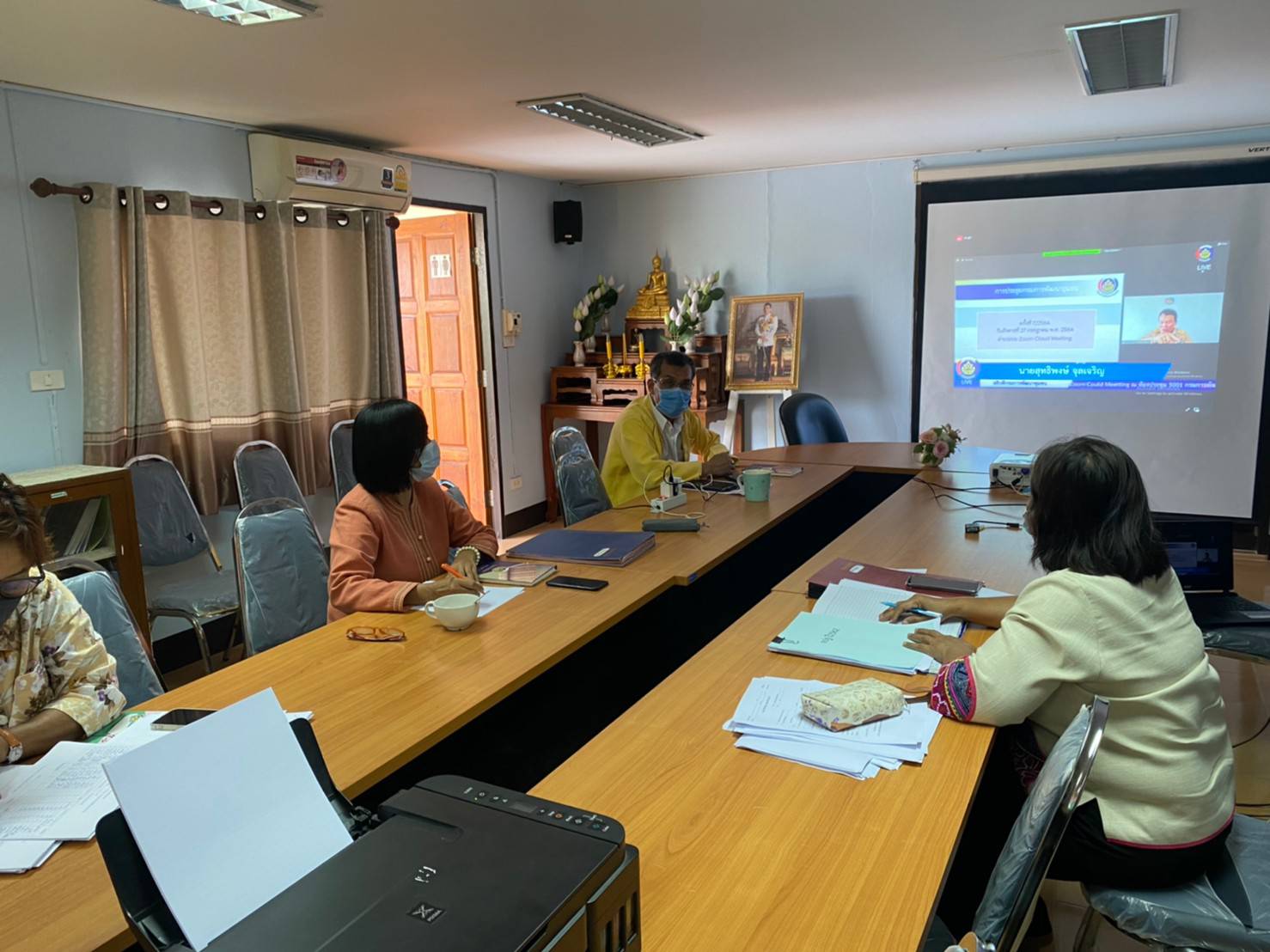 ลำดับที่ชื่อ – สกุลตำแหน่งลายมือชื่อหมายเหตุ๑นายอภินันทน์  ป่งแก้วพัฒนาการอำเภอเมืองลำปาง๒น.ส.บุษกร    ก๋อนสืบนักวิชาการพัฒนาชุมชนชำนาญการ๓นายศรชัย ภูริภัตราวัฒน์นักวิชาการพัฒนาชุมชนชำนาญการ๔น.ส.ทันตา เถกิงกาญจน์นักวิชาการพัฒนาชุมชนชำนาญการ๕นางกาญจนา  อยู่ศิลป์นักวิชาการพัฒนาชุมชนชำนาญการ๖นางสุวาณี   มูลพุกก์นักวิชาการพัฒนาชุมชนชำนาญการ๗นางกัญญารัตน์  กิ่งก้ำนักวิชาการพัฒนาชุมชนชำนาญการ๘น.ส.จริยา    ยะมังนักวิชาการพัฒนาชุมชนปฏิบัติการที่ประเด็นข้อสั่งการหมายเหตุ ๑.๒๓. ๔๕.โครงการพัฒนาพื้นที่ต้นแบบ การพัฒนาคุณภาพชีวิตตามหลักทฤษฎีใหม่ รูปแบบโคก หนองนา โมเดล-ความก้าวหน้าการน้อมนำแนวพระราชดำริ สร้างความมั่นคง ทางอาหาร สู่ปฏิบัติการ 90 วัน ปลูกผักสวนครัวเพื่อสร้างความมั่นคงทางอาหาร-การเชิดชูเกียรติผู้นำกิจกรรม การพัฒนาชุมชน-โครงการสร้างอาชีพ สร้าง ความมั่นคงทางอาหาร สู้ภัยโควิด-19-แนวทางการบริหารการ จัดเก็บข้อมูล จปฐ. และ กชช. 2ค-เจ้าหน้าที่พัฒนาชุมชนอำเภอ ดำเนินการติดตามการความก้าวหน้า และ ร่วมตรวจสอบความถูกต้อง และประโยชน์จากโครงการ สินค้าที่จำหน่ายต้องกำหนดรวมราคาส่งด้วย-อำเภอ ติดตาม สนับสนุน กิจกรรมสร้างความมั่นคงทางอาหาร สู่ปฏิบัติการ 90 วัน ปลูกผักสวนครัวเพื่อสร้างความมั่นคงทางอาหาร-อำเภอดำเนินการเชิดชูเกียรติกับภาคีการพัฒนาที่ร่วมส่งเสริมสนับสนุน กิจกรรมพัฒนาชุมชน ในปีงบประมาณที่ผ่านมา เพื่อสร้างขวัญและ กำลังใจ ตลอดจนสร้างฐานบุคคลในการบูรณาการทำงานร่วมกัน-อำเภอบูรณาการข้อมูลแก่วัยแรงงานที่ได้รับผลกระทบจากโรคระบาด ส่งเสริม สนับสนุน การเข้าถึงอาชีพ ให้สอดคล้องกับโครงการ/กิจกรรมของกรมการพัฒนาชุมชน-อำเภอเตรียมความพร้อมชี้แจงแนวทางการจัดเก็บให้กับอาสาสมัคร และเตรียมความพร้อมในการใช้ Appliclation การตรวจสอบความ ถูกต้อง ครบถ้วนของข้อมูล การบริหารการจัดเก็บและการนำไปใช้ประโยชน์ที่ประเด็นข้อสั่งการหมายเหตุ ๖.-การดำเนินงานบริหารจัดการ หนี้กองทุนพัฒนาบทบาทสตรี- ติดตามการดำเนินงานของสมาชิกที่ขอรับการสนับสนุนงบประมาณ จากกองทุนพัฒนาบทบาทสตรี ให้ตรงตามวัตถุประสงค์ พร้อมทั้ง ดำเนินการให้ถูกต้องตามระเบียบการเบิกจ่ายของกระทรวงการคลัง -รายงานผลการเบิกจ่ายงบประมาณกองทุนพัฒนาบทบาทสตรี